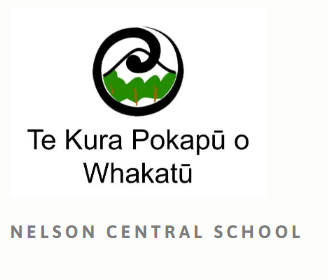 Kahikatea Stationery list 2024   - Room 5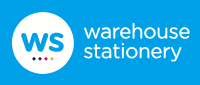 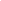 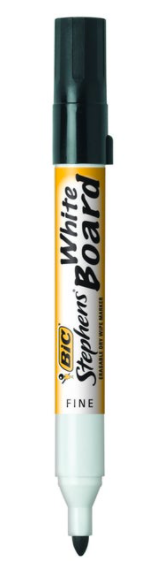 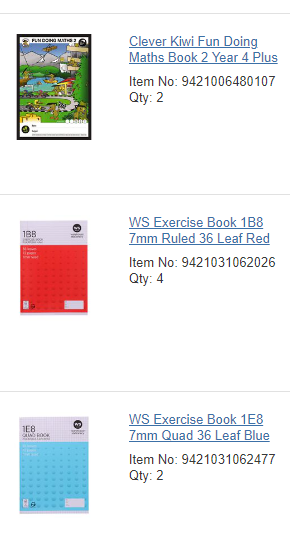 3 x 1I5 / 1WB (9mm ruled) exercise books (named)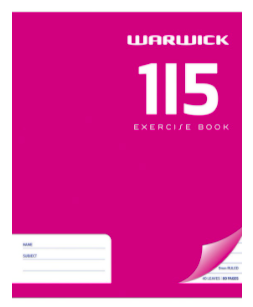 1 x Reading /Spelling1 x Free Writing/Handwriting1 x Writing1 x My Maths quad Book (named)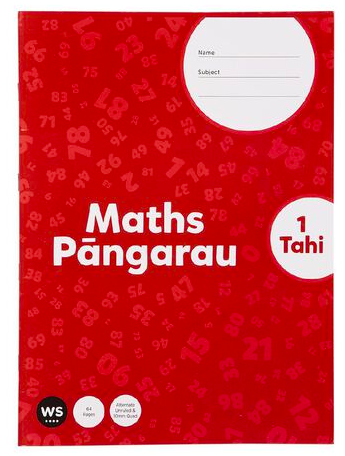 1 x Topic Book (named)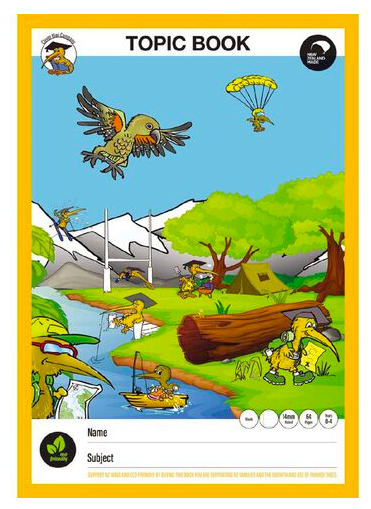 1 x headphones - these do not need to be flash or top of the line. (named)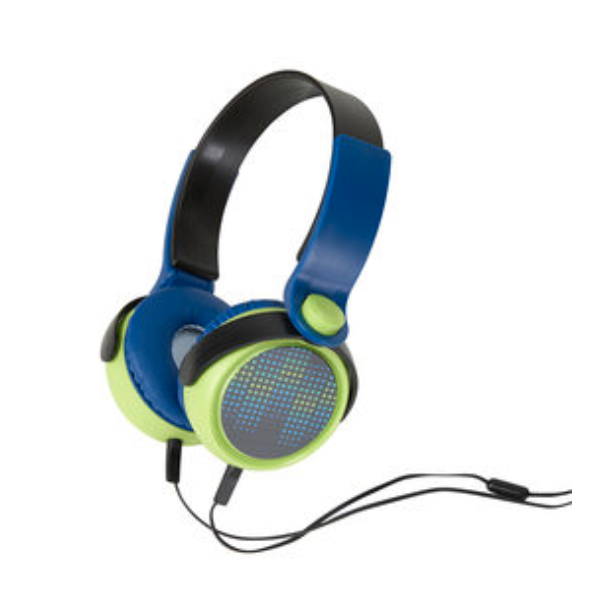 3 x Large AMOS Glue Sticks (named)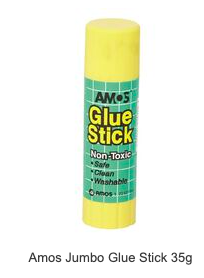 6 x HB Pencils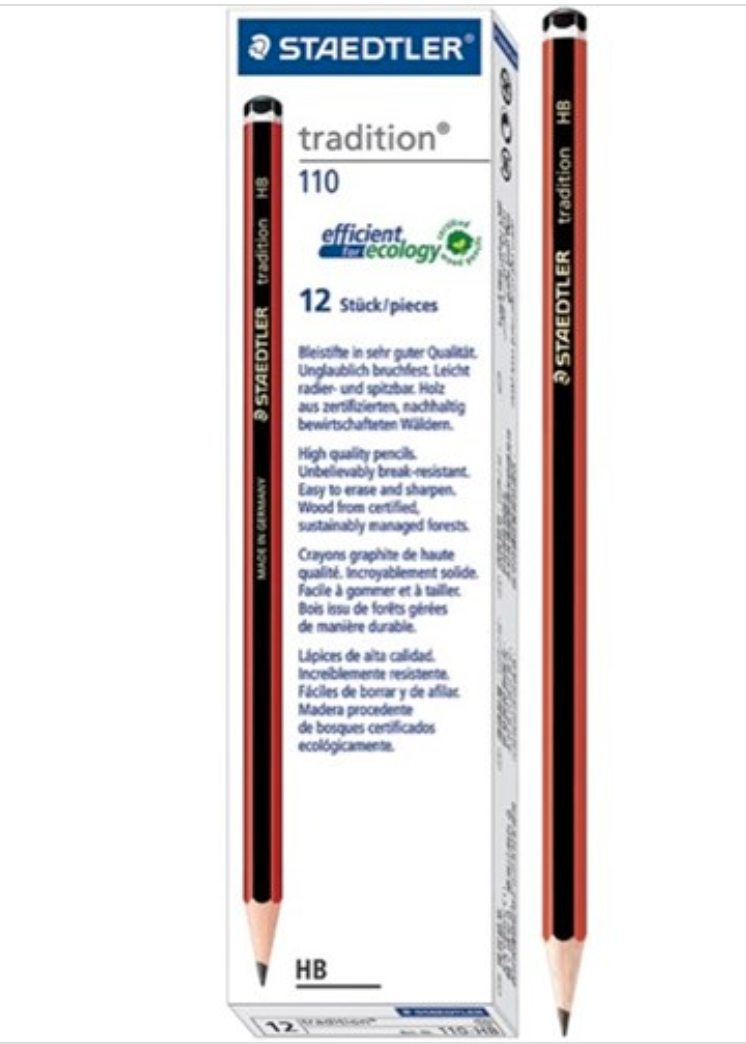 2 x Rubbers (named)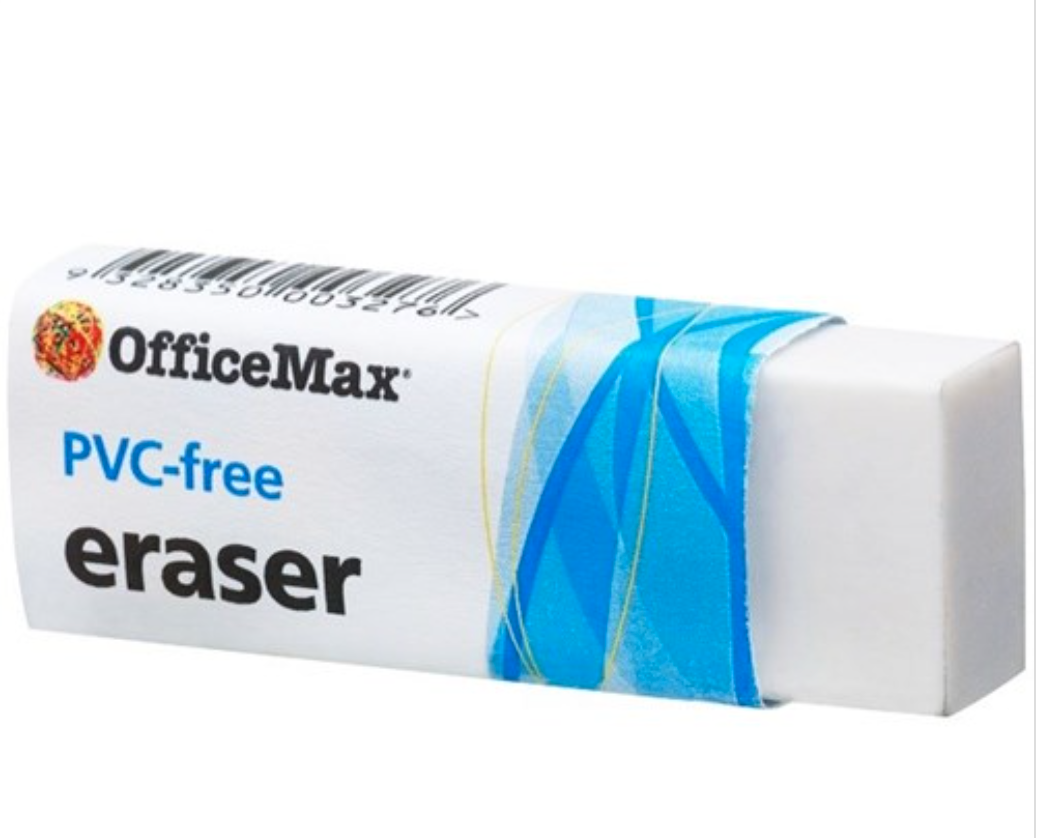 1 x small named pencil case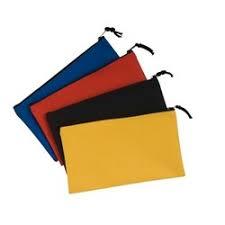 1 x Ruler (named)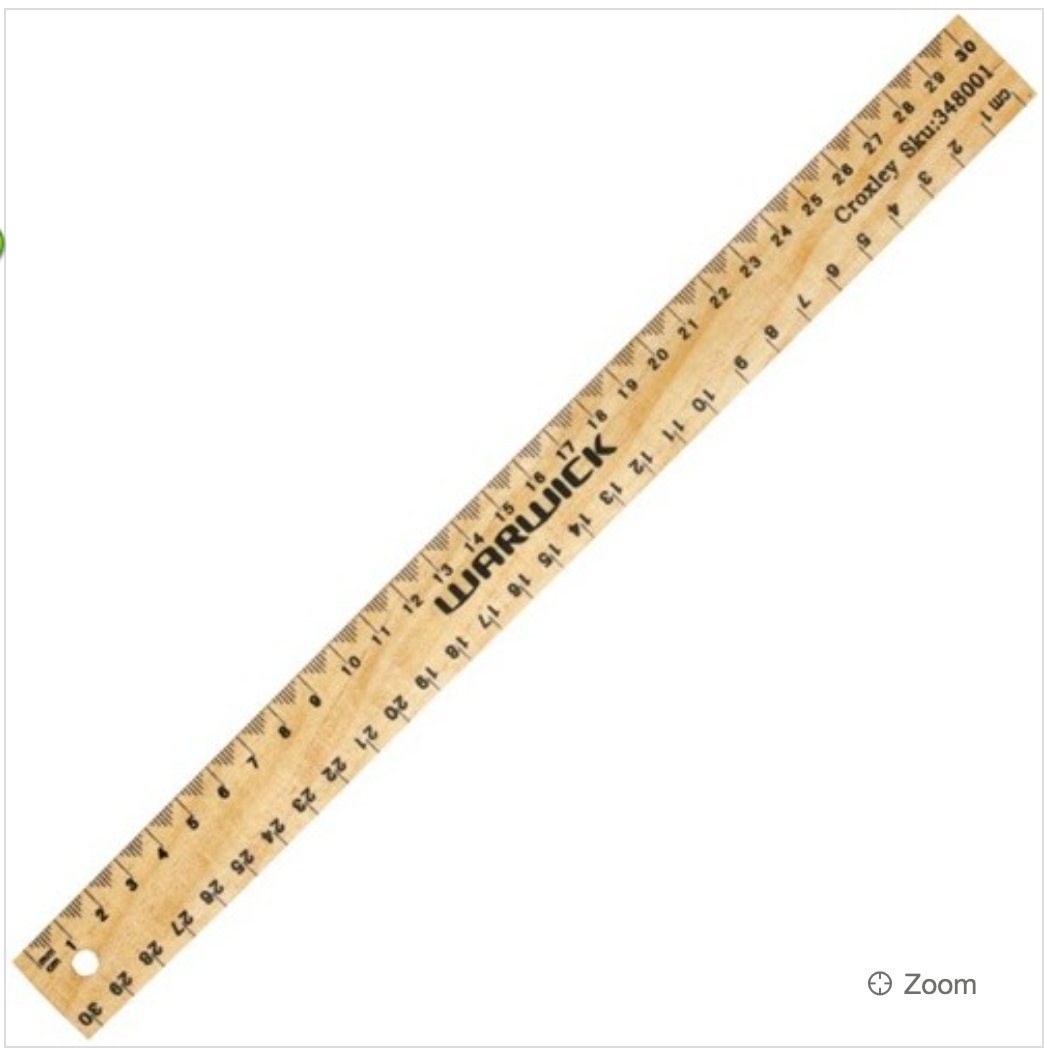 1 x Pencil sharpener (named)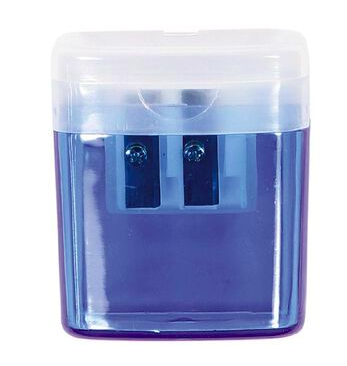  1 x 12 pkt of quality coloured pencils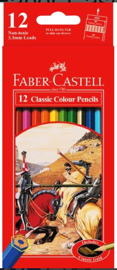 2 x Black Whiteboard Markers